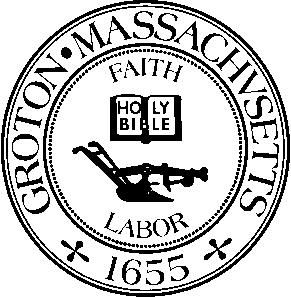 MEETING MINUTESDate:  			Monday, May 24th, 2021Time:  			7:00 PMLocation:  			Virtual Meeting via ZoomMembers Present:	Bruce H. Easom, Robert DeGroot, Daniel Emerson, Richard Hewitt and Carolyn PerkinsMember Absent:	Anna EliotOthers Present:	Patricia DuFresne, Alexander Woodle, Fran Stanley, Takashi Tada, Sue Adams, Pia Anctil, David Zeiler, Nik Gualco, Sherry Kersey and Robert AndersonThe meeting was called to order by Chairperson, Bruce Easom at 7:04 PM.FY2022 PROJECT KICKOFFThe Town Accountant provided an overview of the Municipal Procurement Law as it pertains to the CPA awarded funds.  The Project Managers for the FY2022 CPA projects were provided with the attached informational packet covering the Public Procurement Guidelines (MGL Chapter 30B).  The Town Accountant went over examples of possible exemptions from the State Procurement laws, the different spending thresholds and the requirements for each threshold.Any questions relating to this process and / or the Procurement Law should be directed to both the Town Accountant and the Town Manager who is the Chief Procurement Officer.Bruce Easom introduced CPA Project Managers to their assigned CPC Liaison as follows:2022-01 Maintenance Shed Restoration – Robert DeGroot2022-02 Feasibility Study for Cow Pond Fields; Woitowicz Field; Cutler Field – Anna Eliot2022-03 Lost Lake / Knops Pond Watershed – Richard Hewitt2022-04 Affordable Housing Site Assessment Study – Daniel Emerson2022-06 Squannacook River Rail Trail – Crosswinds Drive through Bertozzi WMA – Bruce Easom2022-07 Duck Pond Restoration & Preservation, Phase 2 – Richard Hewitt2022-08 Housing Coordinator – Carolyn Perkins2022-09 Groton Dunstable Natural Field Restoration Plan – Bruce Easom2022-10 Conservation Fund FY2022 – Bruce Easom2022-12 Groton Country Club Recreation Courts Project – Anna Eliot2022-13 Original Interior Skylight Restoration – Robert DeGroot2022-14 GDRSD Middle School Track Construction – Bruce EasomREVIEW CPC BUDGETThere was no new information since the last budget update.The next budget update will take place once we receive the local surcharge revenue data which should be available sometime in July or August.REVIEW PROJECT UPDATESPROJECT UPDATES – 2020-03 CONSERVATION FUND FY2020There were no updates to report.PROJECT UPDATES - 2017-04 GHC MONUMENTS RESTORATIONRobert DeGroot has been in contact with Leominster Monument and is working on obtaining a quote from them.PROJECT UPDATES – 2019-08 DUCK POND RESTORATIONThere were no updates to report.PROJECT UPDATES - 2021-02 OPEN SPACE AND RECREATIONAL RESTORATION OF KNOPS POND AND LOST LAKEThe first booster treatment is scheduled to be performed on the lake tomorrow morning.PROJECT UPDATES - 2021-04 PORTRAIT RESTORATIONThere were no updates to report.PROJECT UPDATES - 2021-07 HAZEL GROVE PARK INFIELD TOWERThere were no updates to report.PROJECT UPDATES - 2021-10 WWI CANNON RESTORATIONThere were no updates to report.PROJECT UPDATES - 2021-14 EMERGENCY RENTAL ASSISTANCEThe Town Manager confirmed that the recent request to extend the Emergency Rental Assistance Program is within the four corners of the original motion that passed at the 2020 Fall Town Meeting.  The Groton Affordable Housing Trust has been working with the agency to notify the public and will be re-evaluating the cases for those currently enrolled.NEW / OLD BUSINESSCPC INVOICESThere were no invoices for review.MEETING MINUTESCommittee members reviewed minutes from May 10th, 2021.Robert DeGroot moved to approve the meeting minutes from Monday, May 10th, 2021.  Daniel Emerson seconded and the motion carried by unanimous vote.PLANNING BOARD REPRESENTIVE FOR CPCThe Planning Board has not selected a new representative for the CPC yet but do have this on their agenda.Robert DeGroot moved to adjourn the meeting at 7:47 PM.  Richard Hewitt seconded and the motion carried by unanimous vote.Respectfully submitted by Sammie Kul, Inter-Departmental AssistantAPPROVED:  JUNE 14, 2021